«ПРИМЕР»Запись в трудовой книжке при переходе на ведение сведений о трудовой деятельности в электронном виде 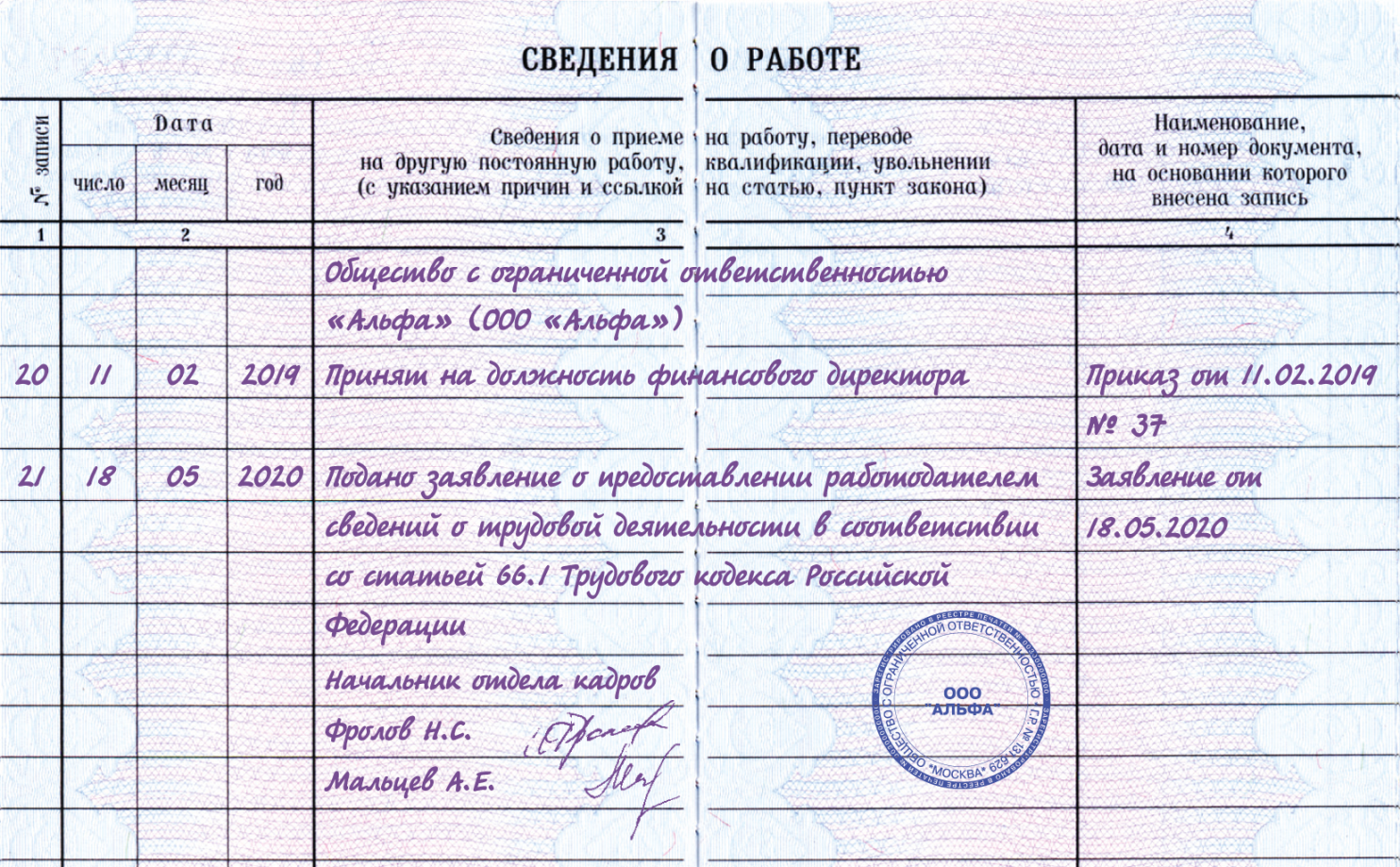 